​​​​​​​  កិច្ចតែងការបង្រៀនមុខវិជា្ជ	៖ គីមីវិទ្យាថ្នាក់ទី	៖ ៩ជំពូកទី២	៖  កាបូន អុកស៊ីសែន និងអ៊ីដ្រូសែនមេរៀនទី១	៖  កាបូនប្រធានបទ ៖ ទង្វើកំបោររស់ និងកំបោរងាប់រយៈពេល	៖ ១ម៉ោង(៥០នាទី)ម៉ោងទី      ៖  ៥I- វត្ថុបំណងចំណេះដឹង៖​   ពណ៌នាពីទង្វើកំបោររស់ និងកំបោរងាប់បានត្រឹមត្រូវតាមរយៈការធ្វើពិសោធន៍ជាក់ស្តែង និង                      ខ្លឹមសារមេរៀន។បំណិន៖       	អនុវត្តទង្វើកំបោររស់ និងកំបោរងាប់បានត្រឹមត្រូវ តាមរយៈការធ្វើពិសោធន៍ និងសំណួរបំផុស                      របស់គ្រូ។ឥរិយាបថ៖ 	បណ្តុះបណ្តាលស្មារតីសិស្ស អោយមានការយកចិត្តទុកដាក់ ក្នុងការពិសោធន៍ដើម្បីយកទៅ                      អនុវត្តនៅក្នុងជីវភាពរស់នៅប្រចាំថ្ងៃ។II- សម្ភារៈបង្រៀន និងរៀន 	ឯកសារយោង៖ 	+ សៀវភៅពុម្ពសិស្សថ្នាក់ទី៩ មុខវិជ្ជាគីមីវិទ្យា របស់ក្រសួងអប់រំ យុវជន និងកីឡា ។​           + សៀវភៅពុម្ពគ្រូថ្នាក់ទី៩ មុខវិជ្ជាគីមីវិទ្យា របស់ក្រសួងអប់រំ យុវជន និងកីឡា។​           + ឯកសារយោង STEPSAM3 ទំព័រទី ៦០។	សម្ភារៈបង្រៀន និងរៀន		+ សំបកខ្យង ឬសំបកលៀស (ថ្មកំបោរ) ដុតរួច		+ ទឹក កែវជ័រ ចង្រ្កានធ្យូង ដង្កៀប ធ្យូង ឈើគូស...។III- សកម្មភាពបង្រៀន និងរៀនសន្លឹកកិច្ចការ១. កំណត់បញ្ហាតើកំបោររស់ និងកំបោរងាប់ ឬកំបោរដែលយាយៗតែងតែពិសាជាមួយស្លាម្លូបានមកពីណា?................................................................................................................................................................................................................................................................................................................................................................២. សំណួគន្លឹះ................................................................................................................................................................................................................................................................................................................................................................៣. បង្កើតសម្មតិកម្ម................................................................................................................................................................................................................................................................................................................................................................................................................................................................................................................................................................................................................................................................................................................................៤. តេស្តសម្មតិកម្មក. ប្លង់ពិសោធន៍ខ.ដំណើរការពិសោធន៍................................................................................................................................................................................................................................................................................................................................................................................................................................................................................................................................................គ. លទ្ធផលពិសោធន៍នៅពេលយើងដុតសំបកខ្យង យើងសង្កេតឃើញថា យើងទទួលបាន...........................................................និងភាយ ឧស្ម័ន.....................................................។ បន្ទាប់មកយើងចាក់ទឹកចូល ដើម្បីលាយជាមួយអង្គធាតុរឹងពណ៌ស នោះ គេនឹងទទួលបាន...................................................................................................................................................។ឃ. សមីការតាងប្រតិកម្ម        - CaCO3 => ................... + ...........................        - CaO+H2O => .............................................៥. សេចក្តីសន្និដ្ឋាន ................................................................................................................................................................................................................................................................................................................................................................សកម្មភាពគ្រូខ្លឹមសារមេរៀនសកម្មភាពសិស្សត្រួតពិនិត្យ- អនាម័យ-សណ្ដាប់ធ្នាប់-អវត្តមាន ។ជំហានទី១ (២ ឬ៣នាទី)រដ្ឋបាលថ្នាក់ប្រធាន ឬអនុប្រធានថ្នាក់ ជួយសម្រប សម្រួលឡើងរាយការណ៍ ពី​អវត្តមាន សិស្ស។- គ្រូត្រួតពិនិត្យកិច្ចការផ្ទះ។- ចូរប្អូនសរសេររូបមន្តកាបូណាត ដែលប្អូនស្គាល់ដាក់លើក្តាឆ្នួន។- តើប្អូនស្គាល់ថ្មកំបោរ ដែលមនុស្ស ចាស់តែង តែពិសារជាមួយម្លូ ឬស្លា ដែរឬទេ? អោយសិស្សឆ្លើយដោយ ប្រើប័ណ្ណចរាចរណ៍ រៀបចំនួននី មួយៗ។ជំហានទី២ (១០នាទី)រំឭកមេរៀនចាស់- រូបមន្តកាបូណាត (NaCO3, CaCO3, Cu CO3, …) ។- ប័ណ្ណចរាចរណ៍+ បៃតង = ស្គាល់+ លឿង = មិនស្គាល់+ ក្រហម = មិនដឹង ។- សិស្សយកកិច្ចការផ្ទះ ដែលបានធ្វើរួ​ច មកអោយគ្រូពិនិត្យ។- សិស្សឡើងសរសេរចម្លើយ ដាក់លើក្តា ឆ្នួន រួចលើកបង្ហាញតាមការកំណត់ របស់គ្រូ។- សិស្សឆ្លើយដោយ ប្រើប័ណ្ណចរាចរណ៍ៈ+ ស្គាល់+ មិនស្គាល់+ មិនដឹង ។- គ្រូសរសេរចំណងជើងមេរៀន ដាក់នៅលើក្តាខៀន ។- អោយសិស្សម្នាក់ឡើងអានមេ រៀន។- គ្រូបែងចែកសិស្សជាបួនក្រុម ។- គ្រូសួរសំណួរបំផុសបញ្ហា ។- តើកំបោររស់ និងកំបោរងាប់ដែល យាយៗពិសាជាមួយម្លូ បានមកពី ណា?- គ្រូអោយសិស្ស ឡើងបង្កើតសំ ណួរគន្លឹះ ។- គ្រូសរសេរសំណួរគន្លឹះដាក់នៅ លើក្តាខៀន។- ទុកពេលអោយសិស្សគិត និង ឆ្លើយសំណួរគន្លឹះ។- គ្រូអោយសិស្សបង្កើតសម្មតិកម្ម។- គ្រូបង្ហាញ និងចែកសម្ភារៈពិសោធ តាមក្រុមនីមួយ។- គ្រូអោយសិស្សឡើងរៀបចំប្លង់ ពិសោធន៍។- គ្រូណែនាំពីបម្រុងប្រយ័ត្ន ដល់ សិស្សនៅពេលកំពុងធ្វើពិសោធន៍។- គ្រូអោយសិស្សឡើងរាយការណ៍ ពីលទ្ធផលពិសោធន៍ តាមក្រុម នីមួយៗ។- តើអង្គធាតុរឹងពណ៌សនោះ ហៅ ថាអ្វី? មានរូបមន្តដូចម្តេច?- ដើម្បីទទួលបានកំបោរ ដែល យាយៗពិសោជាមួយម្លូ តើយើង ត្រូវធ្វើដូចម្តេច?- តើផលិតផល ដែលទទួលបាន នោះ ហៅថាអ្វី?- គ្រូអោយសិស្សសរសេរសមីការ តាងប្រតិកម្ម ។- គ្រូអោយសិស្សតាមក្រុមឡើង សន្និដ្ឋាន។ជំហានទី៣៖ មេរៀនថ្មី (៣០នាទី)ជំពូកទី២ ៖ កាបូន អុកស៊ីសែន និងអ៊ីដ្រូ                 សែនមេរៀនទី១៖ កាបូន៧. ទង្វើកំបោរងាប់ និងកំបោររស់ក. កំណត់បញ្ហា- បង្ហាញកំបោររស់ និងកំបោរងាប់- បង្ហាញសំបកខ្យង និងសំបកលៀសខ. សំណួរគន្លឹះគ. បង្កើសម្មតិកម្ម- កំបោររស់ និងកំបោរងាប់បានមកពី ការដុតសំបងខ្យង សំបកលៀស សំបក ខ្ចៅ ដោយការដំសំបកទាំងនោះអោយ ម៉ដ្ឋ មុនពេលយកទៅដុង។ឃ. តេស្តសម្មតិកម្ម+ ប្លង់ពិសោធន៍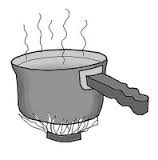 + ដំណើរការពិសោធន៍+ លទ្ធផល- សំបកខ្យង លៀស និងខ្ចៅដុតសព្វ ទទួលបានអង្គធាតុរឹងពណ៌ស។- អង្គធាតុរឹងពណ៌សនោះហៅថា កំបោរ រស់ ឬកាល់ស្យូមអុកស៊ីត (CaO) ។- ដើម្បីទទួលបានកំបោរ ដែលយាយៗ ពិសោជាមួយម្លូ យើងត្រូវដាក់ម្ស៉ៅកំ បោរលាយជាមួយទឹក រួចកូរអោយ សព្វ។- ផលិតផល ដែលទទួលបាននោះហៅ ថា កំបោរងាប់ (Ca(OH2)) 
 CaCO3 => CaO + CO2 (ទង្វើកំបោររស់) CaO+H2O => Ca(OH)2 (ទង្វើកំបោរងាប់)ង. សន្និដ្ឋាន- ដើម្បីទទួលបានកំបោររស់ យើងត្រូវ ដុតថ្មកំបោរ (សំបកលៀស សំបកខ្យង សំបកខ្ចៅ) ។- កំបោរងាប់ បានមកពីប្រតិកម្មរវាងកំ បោររស់ ជាមួយទឹក។ -សិស្សកត់ចំណងជើងមេរៀន ចូលទៅ ក្នុងសៀវភៅ។- សិស្សម្នាក់ស្ម័គ្រចិត្តឡើងអានមេ រៀន។- សិស្សចូលទៅតាមក្រុមពិភាក្សា ។- សិស្សគិតពិចារណាសំណួរបំផុស។- កំបោររស់ និងកំបោរងាប់ដែល យាយៗពិសាជាមួយម្លូ បានមកពីសំបក លៀស សំបកខ្យង ឬសំបកខ្ចៅ។- សិស្សឡើងបង្កើតសំណួរគន្លឹះ ។- សិស្សសង្កេតលើសំណួរគន្លឹះ ។- សិស្សគិតរួចឆ្លើយសំណួរគន្លឹះ ។- សិស្សឡើងសរសេរ នៅលើក្តាខៀន។- កំបោររស់ និងកំបោរងាប់បានមកពី ការដុតសំបងខ្យង សំបកលៀស សំបក ខ្ចៅ ដោយការដំសំបកទាំងនោះអោយ ម៉ដ្ឋ មុនពេលយកទៅដុង។- សិស្សតាមក្រុមនីមួយ ទទួលយក សម្ភារៈពិសោធពីគ្រូ។- សិស្សស្ម័គ្រចិត្តម្នាក់ឡើងរៀបចំប្លង់ ពិសោធន៍។- សិស្សស្តាប់ពីការណែនាំ ដែលទាក់ ទងនឹងបម្រុងប្រយ័ត្នពីគ្រូ។- សិស្សតំណាងក្រុមឡើងរាយការណ៍ពី លទ្ធផលពិសោធន៍។- សិស្សឆ្លើយតាមការឃើញលទ្ធផល ជាក់ស្តែង បន្ទាប់ពីការពិសោធន៍រួច។- សិស្សឆ្លើយតាមការយល់ឃើញ ផ្ទាល់ របស់ពួកគេ។- ផលិតផល ដែលទទួលបាននោះហៅ ថា កំបោរងាប់ (Ca(OH2)) 
 CaCO3 => CaO + CO2 (ទង្វើកំបោររស់) CaO+H2O => Ca(OH)2 (ទង្វើកំបោរងាប់)- សិស្សតាមក្រុមនីមួយៗ ឡើងធ្វើ សន្និដ្ឋាន។- គ្រូអោយសិស្សយកក្តាឆ្នួនចេញ មកឡើងវិញ។- ចូរសរសេរសមីការ ទង្វើកំបោរ រស់។- តើកំបោរងាប់មានរូបមន្តដូចម្តេច?ជំហានទី៤៖ ពង្រឹងចំណេះដឹង (៥នាទី)- សរសេ សមីការទង្វើកំបោររស់ៈCaCO3 => CaO + CO2 (ទង្វើកំបោររស់)- កំបោរងាប់មានរូបមន្ត  Ca(OH)2- សិស្សយកក្តាឆ្នួនចេញ។- សរសេ សមីការទង្វើកំបោររស់ៈCaCO3 => CaO + CO2 (ទង្វើកំបោររស់)- កំបោរងាប់មានរូបមន្ត  Ca(OH)2- អោយសិស្សឆ្លើយសំណួរ និង លំហាត់ទំព័រទី ១១៩ ។ជំហានទី៥  (៣នាទី)កិច្ចការផ្ទះ និងបណ្តាំផ្ញើរ-សិស្សស្តាប់ ហើយអនុវត្តតាមការណែ នាំរបស់គ្រូ​បង្រៀន។